Lekcja                                           23 marca 2020 r.Temat: O czym marzy podmiot liryczny w wierszu pt. Szybko” Danuty    Wawiłow?1. Przeczytaj uważnie wiersz, najpierw cicho, a potem na głos. A następnie zastanów się nad pytaniami pod wierszem.Danuta Wawiłow „Szybko”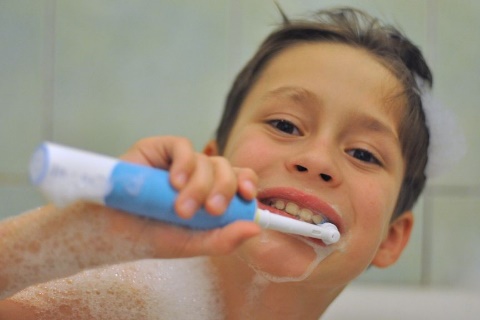 Szybko zbudź się, szybko, wstawaj! Szybko, szybko, stygnie kawa! Szybko, zęby myj i ręce! Szybko, światło zgaś w łazience! Szybko, tata na nas czeka! Szybko, tramwaj nam ucieka! Szybko, szybko bez hałasu! Szybko, szybko, nie ma czasu! 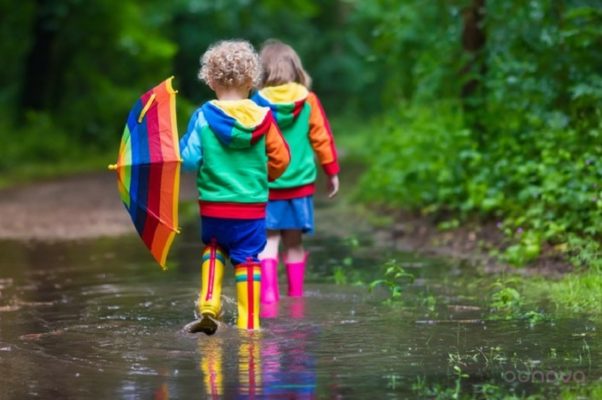 Na nic nigdy nie ma czasu? A ja chciałbym przez kałuże iść godzinę, albo dłużej, trzy godziny lizać lody, gapić się na samochody i na deszcz, co leci z góry, 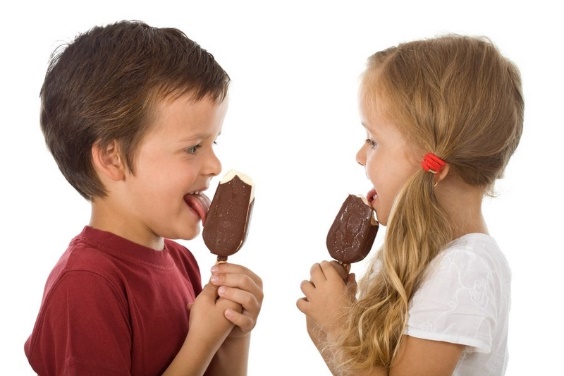 i na żaby i na chmury, cały dzień się w wannie chlapać i motyle żółte łapać albo z błota lepić kule i nie spieszyć się w ogóle… Chciałbym wszystko robić wolno, ale mi nie wolno?2. Przeczytaj pytania, zastanów się nad wszystkimi, odpowiedz na 3,4,5 i 6                      w zeszycie.Zastanów się: Jak wygląda życie bohatera/bohaterki wiersza? Która część wiersza o tym mówi, 1 czy 2 zwrotka?O czym marzy bohater/bohaterka wiersza? Która część wiersza o tym mówi?Czy możliwe jest spełnienie wszystkich tych marzeń? Dlaczego? Napisz, proszę 2 lub 3 zdania.Po co nam czas?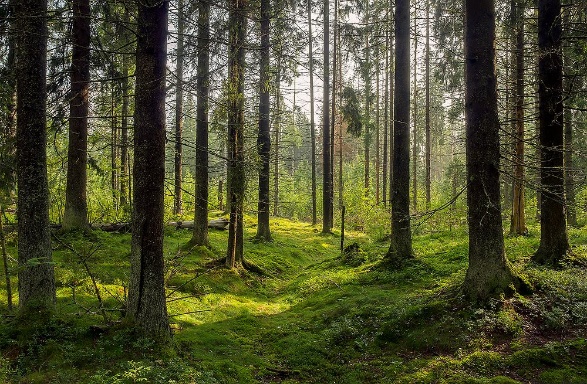 Napisz, proszę 2 lub 3 zdania.Dlaczego ludzie mówią, że nie mają czasu? Odpowiedz, proszęCo by się działo, gdyby czas się zatrzymał?Odpowiedz, proszę. 3. Notatka. Przeczytaj ją uważnie kilka razy.Podmiotem lirycznym w wierszu jest małe dziecko.                                                                                                   Wiersz w pierwszej zwrotce mówi o tym, że wszystkie czynności należy wykonać szybko, ponieważ, jak twierdzą dorośli, „nie ma czasu”.  Podmiot liryczny - dziecko ze smutkiem zauważa, że „na nic nigdy nie ma czasu”.                               A dziecko chciałoby chodzić wolno po kałużach, jeść wolniutko lody i robić to,                 co mu sprawia przyjemność. Jednak mu nie wolno….We współczesnym świecie wszystko odbywa się w takim tempie, że nawet nie ma czasu zastanowić się nad tym co robimy. Dorośli maja tak wiele swoich spraw, że nie mają czasu dla dzieci i im również narzucają takie tempo życia – „chciałbym wszystko robić wolno, ale mi nie wolno”, głoszą ostatnie słowa utworu. Przez to ludzie ciągle czują się zmęczeni. Być może Danuta Wawiłow chciała w ten sposób stworzyć przestrogę przed takim trybem życia i jego zgubnymi skutkami. W pośpiechu przecież nie dostrzegamy piękna świata, który nas otacza i uroku krótkich, ulotnych chwil, które sprawiają, że czujemy się szczęśliwi.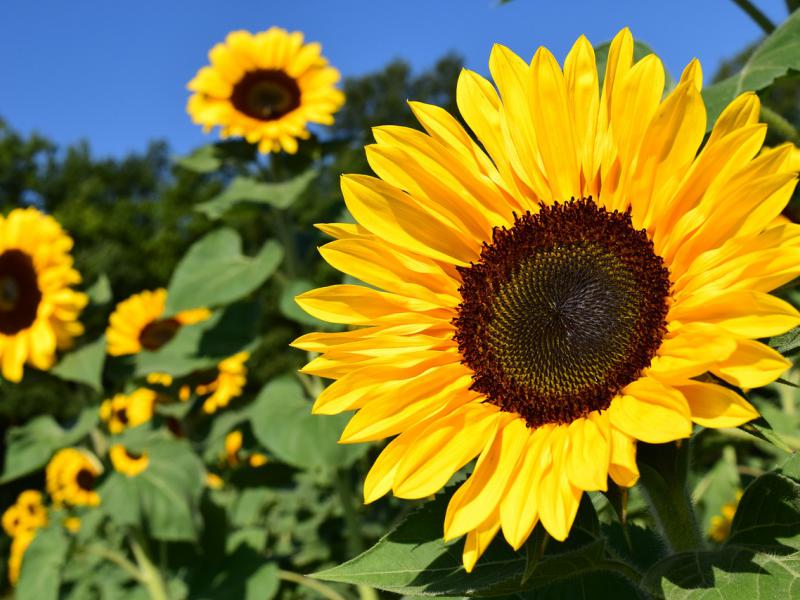 